Развлечение по ПДД  детей и родителей  в средней группе«Светофор – мой друг»Подготовили воспитатели:  Ясевич Н.Н.                                                   Ботева М.АЦель: 1.Формировать  и закрепить знания детей правил дорожного движения, сигналы светофора.Задачи:1. Учить и закрепить элементы дорог (проезжая часть, тротуар, пешеходный переход, зебра) разгадывать загадки;2. Расширить знания детей о ПДД и безопасного поведения на улице;3. Развивать и обогащать речь детей, речевую активность;4. Воспитывать чувство коллективизма, умение радоваться своему успеху и успеху товарищей, так же отзывчивость и желание помочь другу в сложных ситуациях.Ход. Дети и родители заходят в зал и садятся на стульчики.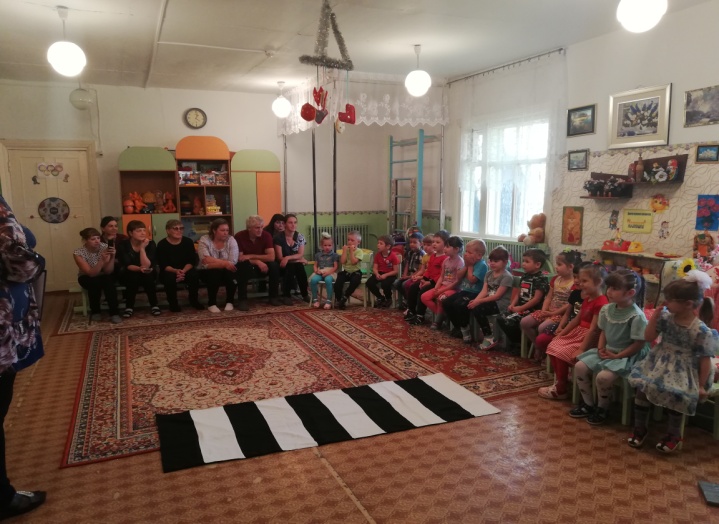 Ведущий: Здравствуйте! Все собрались? Ребята, мы  живем в большом, красивом селе. Как наше село называется? По улицам нашего села движется много разных машин. А какие они бывают? (ответы детей). 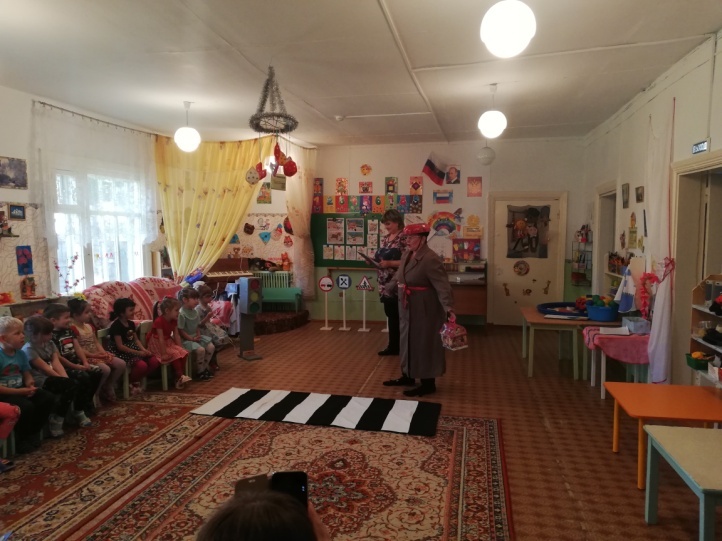 Вбегает  Рассеяный. Рассеянный: Караул! Помогите! Спасите! Ой, меня чуть машина не сбила! Меня попросили вам передать посылку, а заодно и научится у вас правилам дорожного движения. Ну, если вы меня обещаете научить этим правилам, то я вам покажу, что в посылке, но чуть позже!  Рассеянный: (достает  макет светофора без трехцветных окошек и рассуждает): Ребята, что это такое? Чего-то здесь не хватает, как вы думаете, ребята? Вы думаете, что здесь не хватает трех цветных кружочков: красного, желтого и зеленого? И что это будет?  Для чего они нам нужны?  Что обозначают эти огоньки? Ответы детей.Рассеянный: Молодцы! А теперь поиграем в  игру «Зажги огоньки светофора».  (3 детей должны в окошечки на макетах светофора вставить в нужном порядке огоньки нужного цвета, выбрав их из предложенных).  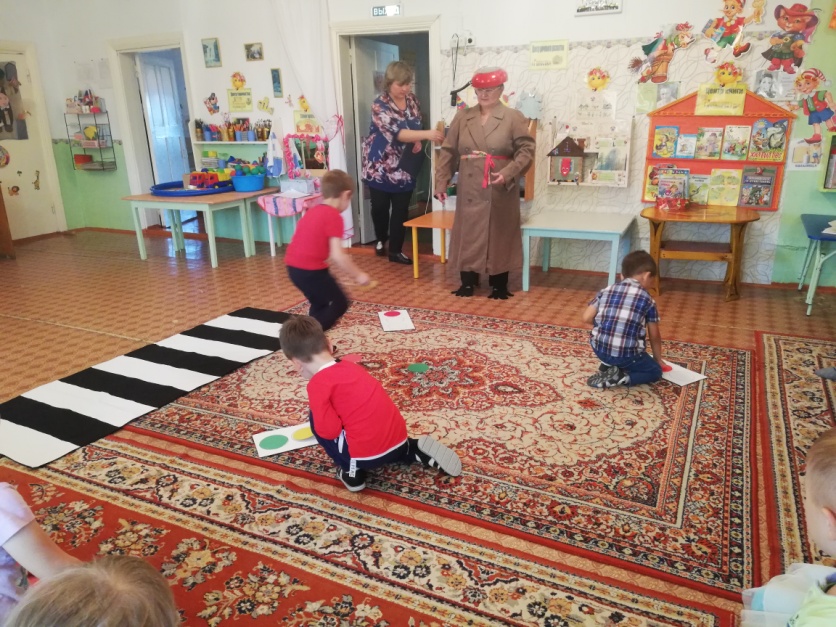 Проводится игра.Рассеянный: Молодцы! А что каждый цвет обозначает, вы  знаете? ( ответы детей). Я теперь тоже буду знать, ребята, зачем нужен светофор и помнить, что обозначают цвета светофора.   Проводится 2 игра «Красный, желтый, зеленый!» (На красный сигнал светофора дети стоят, на желтый маршируют на месте, на зеленый ходят). Рассеянный: Но эти цвета очень любят спорить, кто из них самый важный. Каждый цвет говорит , что он самый важный. А вы как думаете,  какой? (Ответы детей). Входит светофор. ( мама Никиты Конопского -  Гусельникова Ирина Александровна). 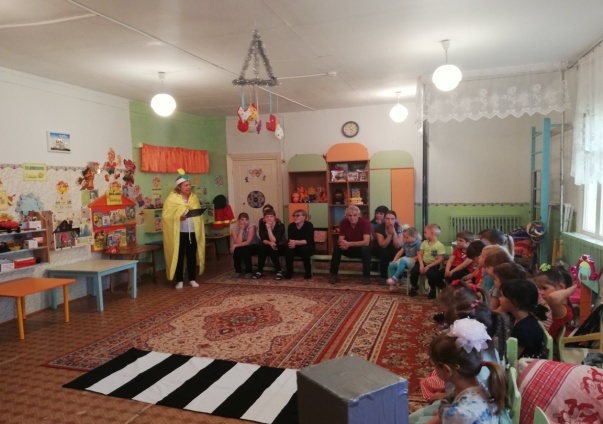 Светофор:  Так спорили ониИ решили скоро,Одинаково важныЦвета у светофора.Каждый цвет необходим,А  зачем мы - объясним.Когда зажжется красный,Вперед идти опасно.Он скажет пешеходу:«Эй, друг, остановись!»А желтый загорится,Не стоит торопиться.К движенью приготовься,Зеленого дождись.И вот горит зеленый,В  движение влюбленный.Он детям говорит:« Зеленый свет горит,И значит путь открыт!»Должны советы этиЗапомнить даже дети.И в этом вам поможетНадежный ваш приятель –Светофор.Светофор задает вопросы.На вопросы отвечайте, очень быстро не зевайте!Кто является пешеходом?Кто является пассажиром?Кто является водителем?Где должен ходить пешеход?Где должны ездить автомобили?Что такое перекресток?Где и как нужно переходить улицу?Как обозначается пешеходный переход на проезжей части? (зебра)Как регулируется движение на улице?Светофор: Какие вы молодцы! Так хорошо отвечаете на вопросы. А давайте с вами поиграем в игру «Собери мячи по цвету». 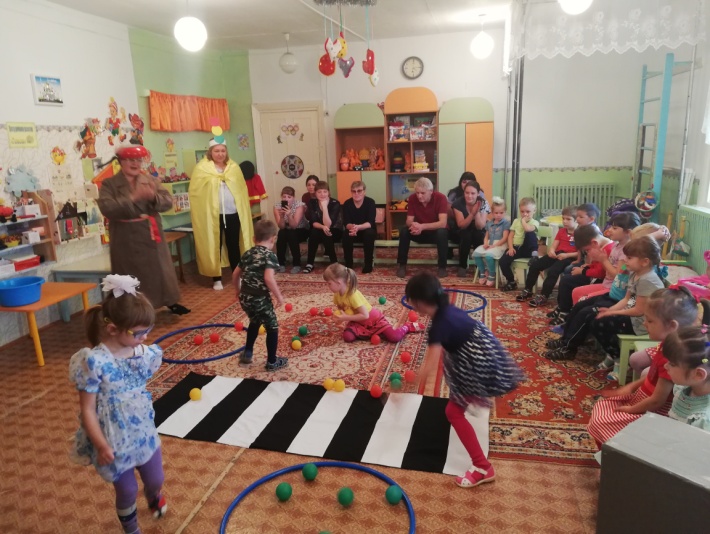  С УДОВОЛЬСТВИЕМ ИГРАЛИ НЕ ТОЛЬКО ДЕТИ , НО И РОДИТЕЛИ . Проводится игра. 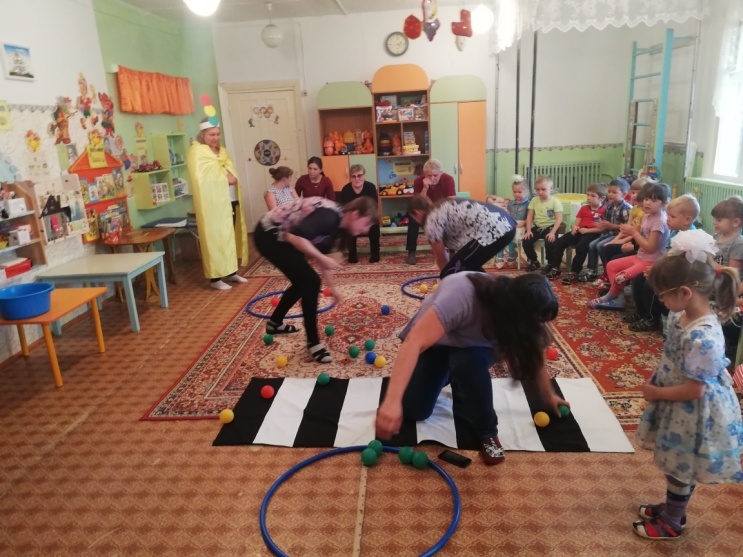 Ведущий: А сейчас  поиграет  в игру , которая называется « Да или Нет». Ведущий:   Быстрая в городе очень езда, Правила знаешь движения?Дети :           Да!Ведущий:   Вот в Светофоре горит красный свет                      Можно идти через улицу?Дети:             Нет!Ведущий:   Ну, а зеленый горит когда,                        Можно идти через улицу?Дети:             Да!Ведущий:   Сел я в автобус, не взяв билет.                       Так поступать полагается?Дети:              Нет!Ведущий:  Старушка в преклонных годах,                        Ты место уступишь в автобусе? Дети:              Да!Ведущий:   Молодцы ребята!Ведущий: А  мы сейчас проверим.  Как вы отгадаете загадки о  правилах уличного движения.  Загадки:  1.Дом по улице бежит,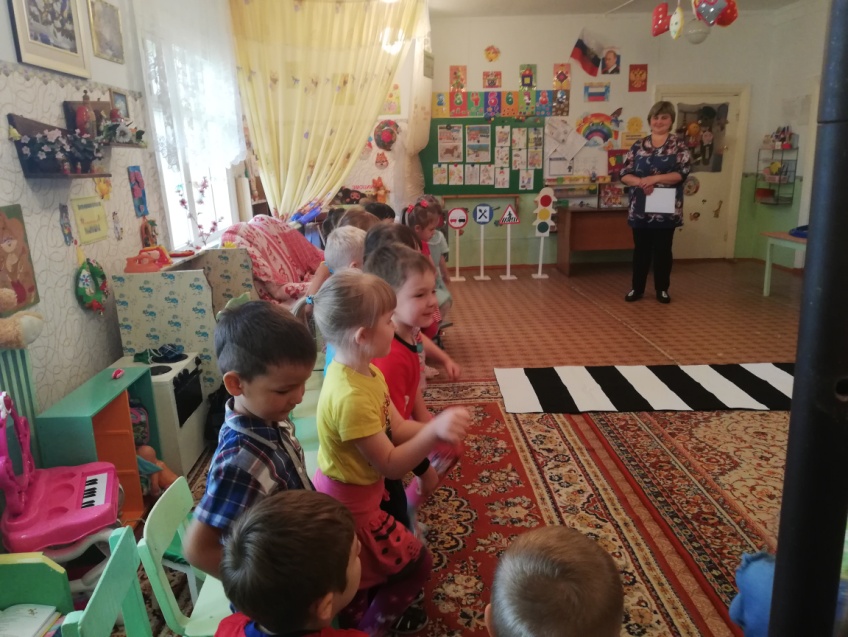 Дом подушками шуршит, Подбежит он к остановкеВсех желающих беретИ опять бежит вперед ( автобус)2. Дорогу, как переходить,Под транспорт, чтоб не угодить?(по зебре)3. Сам не едет – не идет,Не поддержишь – упадет,А педали пустишь в ход –Он помчит тебя вперед! ( велосипед)4.Эй, не стойте на дороге!Мчит машина по тревоге.А за чем ей так спешить?Как зачем? Пожар тушить! ( пожарная машина).5. Везет, а не лошадь, Сам в калошах,На красный взглянет —Сразу встанет!     (Автомобиль.)6.Несется и стреляет,Ворчит скороговоркой.Трамваю не угнатьсяЗа этой тараторкой.    (Мотоцикл.)7.С тремя глазами живет,По очереди мигает,Как мигнет —Порядок наведет.    (Светофор.)Ведущая: Стих-е:На дороге - множество правил,Кто где едет, куда как идти.Их придумали, чтоб аварий Не случалось с тобой в пути. Где улицу надо тебе перейтиО правиле помни простомСначала налево ты посмотри,Направо взгляни потом. Рассеяный: Хочу посмотреть, как ребята быстро и ловко могут  перевозить груз на машинках, не нарушая правила ПДД.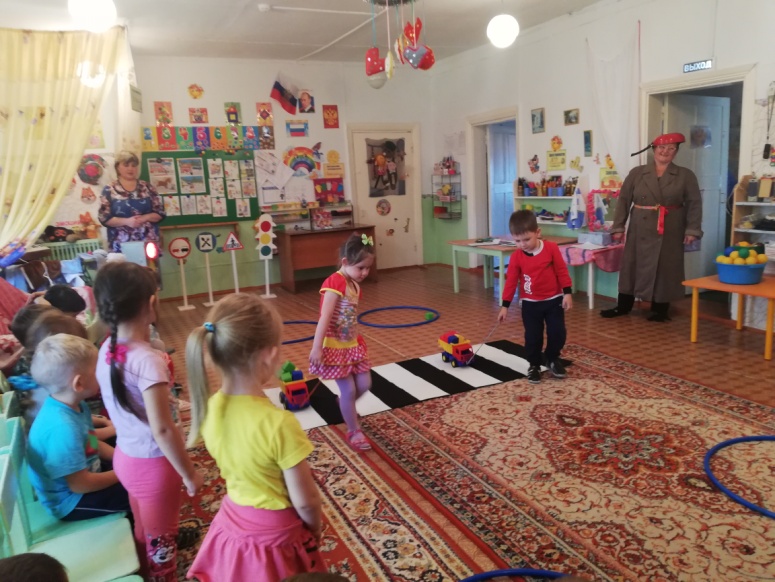 (Игра «Перевези груз»).Ведущий: Давайте с вами повторим клятву пешехода:« Это я, это я это все мои друзья»1.Кто из вас идет вперед   Только там, где переход?2.Знает кто, что красный свет –  Это значит -  хода нет!3.Кто летит вперед так скоро,   Что не видит светофора?4.Кто из вас в трамвае тесном   Уступает взрослым место?Ведущий: Молодцы! Помните клятву пешехода.( Игра « Собери       машину»). 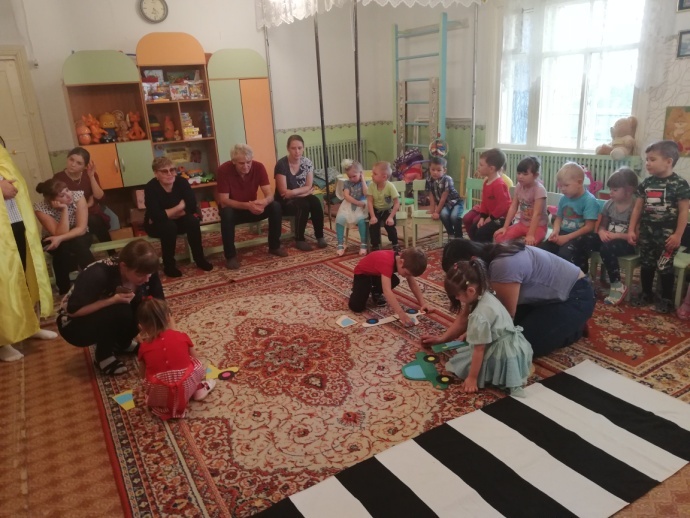 Светофор: На вопросы отвечайте, очень быстро не зевайте! Всем знакомые полоски Знают дети, знает взрослый,На ту сторону ведет – (пешеходный переход)Эй, водитель, осторожно!Ехать быстро невозможно,Знают люди все на свете:Могут выбежать здесь …(Дети!)Если ты собрался с мамой, в детский парк или кино, подружиться с этим знаком вам придется все равно. Он домчит вас быстро, ловко знак – ( автобусная остановка).На машинах здесь, друзья, ехать никому нельзя, можно ехать, знайте дети, только на велосипеде. ( велосипедная дорожка). Ты не мыл в дороге рук, поел фрукты, овощи, хорошо, что рядом  «Пункт Медицинской помощи»Ведущий: Ну, что ребята понравились наши игры ?Дети:  Да! Понравились!Рассеянный и Светофор  благодарят детей. Рассеянный  отдает детям посылку со сладостями.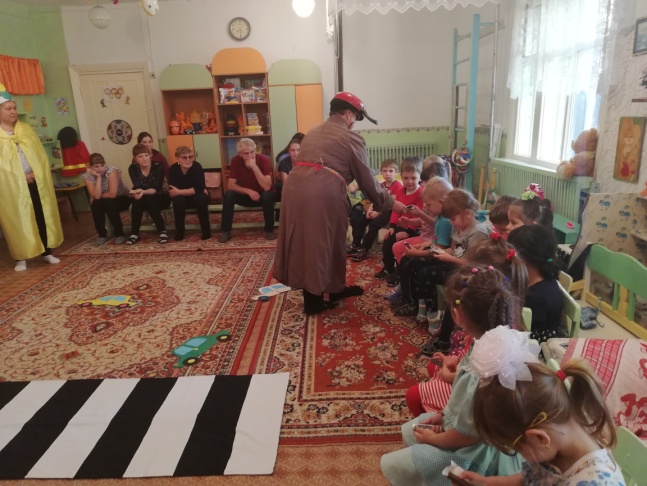 Ведущий:Вот и подошло наше развлечение к концу. Правила дорожного движения очень важны, знать вы их все должны! Не нарушайте правил дорожного движения, тогда не будет несчастных случаев на дороге, и вы вырастите здоровыми, умными и счастливыми. 